LV Greenways Mini Grant Closeout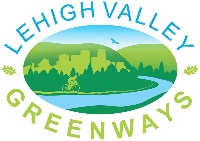 Instructions:Documentation Worksheets 1-4 (Do these before Attachment B and Attachment A) – Use these to document for final closeout the four types of services/supplies then the total from each sheet then gets entered at the bottom of Attachment BIn-kind staff costs by grantee – document all grantee’s staff time with one line per staff member (attach timesheets or spreadsheets that list dates and hours of work). Portion of staff time may included as cash cost at top f Attachment B.Donated professional services – professional hours from partners that don’t require payment from the grantee (attach letter from each organization on their letterhead to document their donated time and value)Volunteer services – use the current independent sector volunteer rate for Pennsylvania (http://www.independentsector.org/volunteer_time) for anyone 18 years and older; PA minimum wage for anyone under 18  (The current PA minimum wage is $7.25/hr (applicable rate for <18 yo)). Volunteer rates for adults should correspond to state and year project work completed. Equipment use/Donated Supplies – for machine rates only, not operator hours OR for donated supplies not paid forAttachment B– all cash expenses for labor or supplies should be in the top portion then the totals from the four in-kind spreadsheets at the bottom to total for the entire project cost to transfer to Attachment A, **more than 50% match is encouraged but not required.Attachment A - serves as the cover sheet to document the grant amount, total match (broken into cash expenses and in-kind worksheets) and the grantee signatureDocumentation (You must provide):an invoice or receipt for each cash expense and please write on the invoice the amount paid, date paid, and check number or last 4 digits of credit cardgrantee staff timesheets/spreadsheets listing dates and hours to support any amounts on the first in-kind worksheetletters on donating professional organization letterhead to support any amounts on the second in-kind worksheetFunding Acknowledgement: A picture of the funding acknowledgement site install at project site, on sign, or in publication should be included if applicable. LVG Mini-Grant Success Story– use this template to submit the final report (text and photos). Or create, something similar if needed due to formatting issues. 